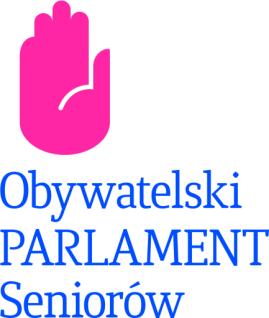 Warszawa, dnia  1 września  2017 r.                                                    Zaproszenie        Prezydium Obywatelskiego Parlamentu Seniorów ma zaszczyt zaprosić na           III sesję plenarną Obywatelskiego Parlamentu Seniorów, która odbędzie się  w dniu 1 października (niedziela) 2017 r. o godz. 12.00.  w Audytorium Muzeum Historii Żydów Polskich POLIN przy ul. Anielewicza 6 w Warszawie.Obywatelski Parlament Seniorów został zainaugurowany w Polsce w 2015 roku. 
Coroczna sesja plenarna Obywatelskiego Parlamentu Seniorów odbywa się 1 października 
w Międzynarodowym Dniu Osób Starszych, ustanowionym przez Zgromadzenie Ogólne ONZ 14 grudnia 1990 roku.W porządku sesji znajdzie się m.in:Sprawozdanie z działalności OPS za okres 1.10.2016-30.09.2017 r.Pierwsze doświadczenia regionalnych struktur OPSWystąpienia zaproszonych gości honorowychOcena rządowych i samorządowych programów skierowanych do osób starszych Prawa i sytuacja osób starszych – obszary wymagające systemowych rozwiązańPrzyjęcie deklaracji programowej III sesji plenarnej OPSObiad Koncert  Zespołu MazowiacyAkredytacja uczestników rozpocznie się od godz. 10.00. W godzinach 10.00-12.00  oraz po  koncercie będzie można  zwiedzić Muzeum Polin. Bilety dla chętnych będą wydawane w Recepcji OPS.Uprzejmie informujemy, że III sesji plenarnej Obywatelskiego Parlamentu Seniorów 
będą towarzyszyć stoiska informacyjno-konsultacyjne instytucji i organizacji zajmujących się problematyką osób starszych. Z wyrazami szacunkuKrystyna Lewkowicz Przewodnicząca OPSKrótka informacja o Obywatelskim Parlamencie Seniorów (OPS)Inauguracyjny Obywatelski Parlament Seniorów został zwołany 1 października 2015 r.  
w Sali Posiedzeń Sejmu jako efekt trwającego ponad dekadę procesu integracji ruchu senioralnego w Polsce, a zarazem wypełnienie rekomendacji Parlamentu Europejskiego zalecającej powołanie w każdym państwie członkowskim UE Parlamentu Seniorów mającego wpływ na politykę państwa wobec osób starszych. W 2016 roku zostali wybrani delegaci OPS oraz ukształtowane władze OPS na pierwszą trzyletnią kadencję. Obecnie główne cele aktywności koncentrują się wokół powstających regionalnych struktur OPS 
oraz prac w komisjach problemowych.OPS to apolityczne, neutralne religijnie i światopoglądowo ogólnopolskie przedstawicielstwo osób starszych, reprezentujące interesy 9 milionów osób starszych 
w Polsce. OPS jest unikalną formą aktywności i uczestnictwa osób starszych w procesie budowy społeczeństwa obywatelskiego, inspirowania kierunków polityki senioralnej 
oraz konstruktywnego dialogu z podmiotami życia publicznego w kształtowaniu sytuacji 
i godnego życia osób starszych. Delegatami OPS są przedstawiciele wszystkich środowisk senioralnych w Polsce, 
w szczególności Uniwersytetów Trzeciego Wieku, Polskiego Związku Emerytów Rencistów i Inwalidów oraz gminnych rad seniorów. Wśród delegatów OPS są ponadto osoby reprezentujące inne organizacje senioralne o zasięgu ogólnopolskim i regionalnym.
Podział mandatów w OPS uwzględnia liczbę osób powyżej 60 roku życia zamieszkujących 
na terenie danego województwa, dodatkowo czterem wskazanym grupom organizacji 
i środowisk senioralnych przyznano równą liczbę mandatów. Zasady te zapewniają pełną reprezentatywność środowisk senioralnych, ich demokratyczny wybór przez organizacje 
i optymalny dobór delegatów, posiadających doświadczenie i sukcesy w pracy społecznej. Sprawy organizacyjne i sposób powoływania delegatów określa Regulamin przyjęty 
przez I sesję plenarną OPS w 2015 r.Celami OPS są integracja oraz rzecznictwo interesów środowiska senioralnego, systematyczne monitorowanie sytuacji osób starszych we wszystkich obszarach ich funkcjonowania, społeczny dialog, a także prezentowanie stanowisk dotyczących polityki senioralnej.Seniorzy i przyszłość Polski – to symboliczne motto działania Obywatelskiego Parlamentu Seniorów. Polska stoi bowiem w obliczu poważnych wyzwań demograficznych związanych 
z realną perspektywą dużego spadku liczby mieszkańców, poważnym naruszeniem równowagi międzypokoleniowej oraz systematycznym wzrostem udziału populacji osób starszych. Sytuacja ta wymaga aktywnej i kompleksowej polityki senioralnej, opartej 
na  długofalowych działaniach władz publicznych przy aprobacie, zaufaniu i uczestnictwie całego społeczeństwa, w tym organizacji przedstawicielskich osób starszych.OPS konsekwentnie broni pryncypiów dotyczących przyjętych w Regulaminie zasad działania, w tym w szczególności samorządności i apolityczności. Brak zgody OPS 
na ingerencję w samorządny wybór delegatów, spowodował, iż od 2016 roku 
OPS pozbawiony został możliwości odbywania swoich corocznych sesji plenarnych 
w Sali  Posiedzeń Sejmu. Dzięki wsparciu Urzędu m.st. Warszawy i samorządu wojewódzkiego od 2016 roku coroczna sesja odbywa się w Audytorium Muzeum Historii Żydów Polskich POLIN.